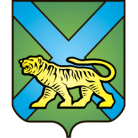 ТЕРРИТОРИАЛЬНАЯ ИЗБИРАТЕЛЬНАЯ КОМИССИЯ
ГОРОДА УССУРИЙСКАРЕШЕНИЕг. Уссурийск
О внесении изменений в сведения о члене участковой избирательной комиссии с правом решающего голосаизбирательного участка № 2806М.А. Коротковой	В связи с изменением сведений о члене участковой избирательной комиссии с правом решающего голоса избирательного участка № 2806 Коротковой М.А., на основании пункта 9 статьи 26 Федерального закона «Об основных гарантиях избирательных прав и права на участие в референдуме граждан Российской Федерации» и представленных документов территориальная избирательная комиссия города УссурийскаРЕШИЛА:1. Изменить сведения о члене участковой избирательной комиссии с правом решающего голоса избирательного участка № 2806 Коротковой Марии Александровны, заменив фамилию Короткова на фамилию Яворская. 2. Выдать Яворской Марии Александровне удостоверение члена участковой избирательной комиссии с правом решающего голоса избирательного участка № 2806 установленного образца.3. Направить настоящее решение в участковую избирательную комиссию избирательного участка № 2806.4. Разместить настоящее решение на официальном сайте администрации Уссурийского городского округа в разделе «Территориальная избирательная комиссия города Уссурийска» в информационно-телекоммуникационной сети «Интернет».Председатель комиссии			                                               О.М. МихайловаСекретарь комиссии                                                                               С.В. Хамайко20 октября 2017 года                         №  55/341